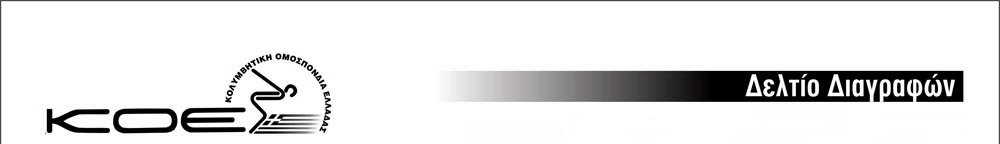 ΣΩΜΑΤΕΙΟ:ΕΤΟΣ ΓΕΝΗΣ./       Αρ. ΜΗΤΡΩΟΥ			 ΟΝΟΜΑΤΕΠΩΝΥΜΟ 				ΚΑΤΗΓΟΡΙΑ 	         ΑΓΩΝΙΣΜΑΥπογραφή 